PLANOWANIE:jeden z elementów który umożliwia zarządzanie zasobami ludzkimizakończeniem planowania jest zapełnienie miejsc pracy w naszej firmie, jak również wyszkolenie tych pracownikównormy pracy, wydajności pracy określających ilość pracowników, potrzebnych nam do wytworzenia danej pracytechniki prognozowania potrzeb kadrowych:wydajnośćnorma pracySzacowanie zapotrzebowania pracowników:jednostkowe normy pracy- na wykonanie poszczególnych czynności mamy określony czasnorm wydajności (normy produkcji w jednostce czasu)pomiar pracy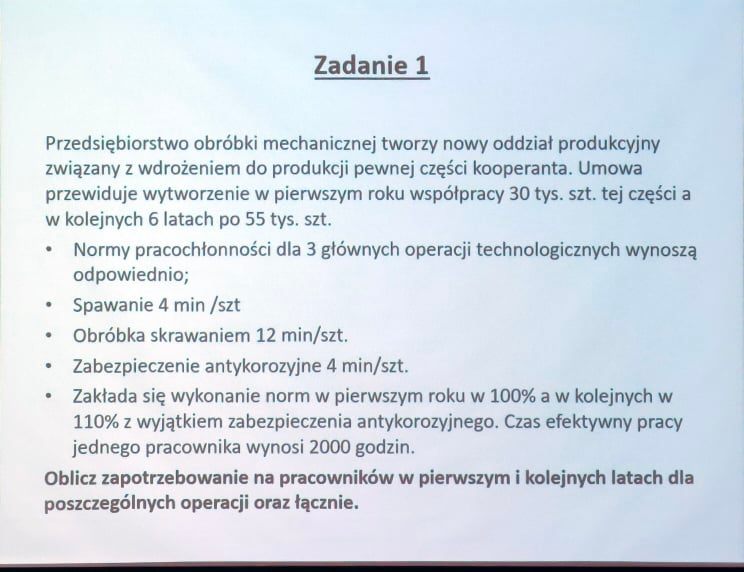 Zad. 1ROK ISpawanie:Zn= (30 000 * 4 min)/ (1 * 2 000h) = 30 000*4 min/ 120 000 min= 12 min/ 12 min= 1Obróbka skrawaniem:Zn= 30 000 * 12 min/ 1* 2000h= 30 000* 12 min/ 120 000 min= 360 000 min / 120 000 min= 3Zabezpieczenie antykorozyjne:Zn= 30 000* 4 min/ 1* 2000h= 1Łącznie:1+3+1=5 pracownikówKOLEJNE 6 LATSpawanie:Zn= 55 000*4 min/ 1,1* 2000h= 220 000 min/ 1,1* 120 000 min= 220 000/ 132 000= 1,67=2Obróbka skrawaniem:Zn= 55 000*12 min/ 1,1* 2000h= 660 000 min/ 132 000= 5Zabezpieczenie antykorozyjne:Zn= 220 000/120 000= 1,83 =2Łącznie:2+5+2=9 pracowników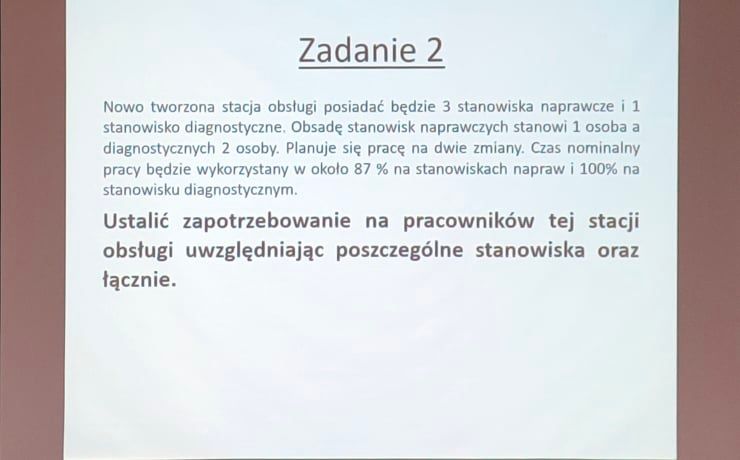 Zad.2stanowisko naprawczestanowisko diagnostycznew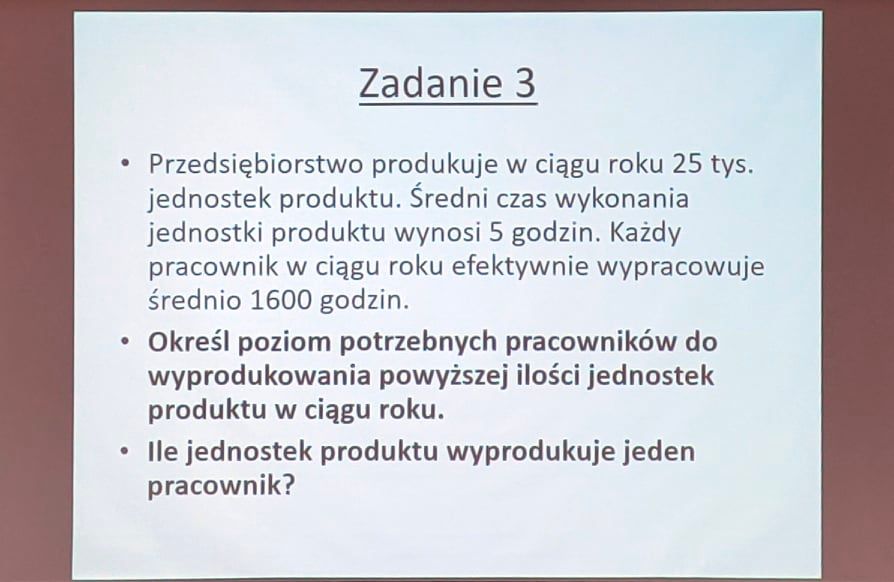 Zad 3.rocznie- 25 tys. jednostek produktujedna szt- 5hpracownik rocznie 1600 h25 000*5 = 125 000h